Fiche info – santé sexuelle
C’est quoi l’hépatite B ?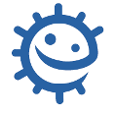 C’est quoi l’hépatite B ?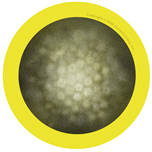 Virus de l'hépatite B - Avec la permission de Giantmicrobes, Inc. www.giantmicrobes.com/uk/L'hépatite B est une infection virale grave qui atteint le foie (l'hépatite est une inflammation du foie). La plupart du temps c'est une maladie courte (aiguë) mais un petit nombre de personnes ont une maladie durable (chronique).Quels sont les symptômes ?Le plus souvent les personnes atteintes n'ont pas de symptômes (surtout les jeunes enfants). Les symptômes comprennent une perte de l'appétit, de la fatigue, des douleurs articulaires, des maux de tête, de la fièvre, des urines foncées, de la diarrhée et des vomissements. Certaines personnes infectées peuvent avoir une jaunisse (la peau et les yeux sont jaunes) qui peut durer jusqu'à 8 semaines. 
La plupart des gens guérissent complètement, mais cela peut prendre 6 mois ou davantage. Parfois, chez environ une personne sur dix, si la maladie n'est pas guérie au bout de 6 mois elle peut durer toute la vie. Cette infection chronique peut endommager le foie et même entrainer un cancer du foie.
Une fois qu'on l'a eue on ne peut plus l'attraper de nouveau. Qui peut l’attraper ?N'importe qui, mais il y a des groupes de personnes plus à risque : les professionnels de santé, les utilisateurs de drogues et les travailleurs sexuels.Comment ça se transmet ?
L'hépatite B est très contagieuse et se transmet par voie sexuelle, sanguine et de la mère à l'enfant : 
• par du sang contaminé venant d'une plaie, d'une coupure ou d'une égratignure 
• par une aiguille infectée, en partageant des objets tels que des rasoirs ou des brosses à dents ou par des tatouages ou des piercings qui exposent d'ailleurs aussi à l'hépatite C. 
• dans d'autres pays on peut être exposé à du matériel médical ou dentaire non stérile, ou à des transfusions de sang. 
• par les liquides corporels, habituellement échangés lors de rapports sexuels non protégés ou alors par contact proche avec un porteur dans la famille (contact direct ou partage d'objets tels que rasoir ou brosse à dent). 
• de la mère à l'enfant, si la mère est infectée au moment de la naissance. Comment peut-on réduire les risques de transmission ? On peut prévenir l'hépatite B par la vaccination. En France, ce vaccin est conseillé à tous les enfants et est obligatoire pour les professions à risque comme les professionnels de santé. On peut également diminuer les risques de transmission en : 
• évitant de partager des objets d'hygiène tels que rasoirs et brosses à dents avec d'autres personnes.
• recouvrant les coupures et les égratignures.
• portant des vêtements protecteurs et en particulier des gants pour soigner les blessures. 
• en se protégeant en utilisant un préservatif masculin ou féminin lors des rapports sexuels
• en jetant le matériel médical contondant (aiguilles, seringues) dans des récipients spéciaux Existe-t-il un traitement ?Il n'existe pas de traitement spécifique ; 90 % des cas guérissent tous seuls. 
Faut-il éviter d’aller à l’école ?Cela n'est pas nécessaire puisque ce n'est pas contagieux par les contacts quotidiens habituels. En effet, on n'attrape pas l'hépatite B par les contacts habituels.Le savais-tu ? 
On n'attrape pas l'hépatite B par les contacts habituels comme les câlins, les baisers ou en partageant ses couverts ou des ustensiles de cuisine. 
